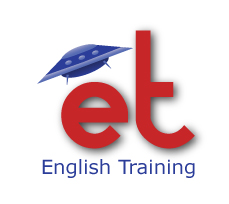 PERSONAL INFORMATION    Please write in BLOCK CAPITALSFamily Names_ _________________________________________________________First Names:___________________________________________________________(indicare tutti i nomi del ragazzo come riportati sul documento di identità)Male or Female : _________________________ Date and year of birth : ______________________________________Nationality : ___________________________________________ID Document (and type) :___________________________________________________Place of Issue :______________________________Expiry Date :_____________________________________________Nome e Cognome Genitore  Indirizzo privato abitazione  Codice fiscale del genitore per fatturazione        _______________________________________Telephone (parent):	(Mobile)Email (parent):_________________________________________________________HEALTH, DIET, ALLERGY AND OTHER INDIVIDUAL NEEDSIf so please specify: _______________________________________________________________SIGNATURE OF PARENT _______________________________________________GROUP LEADERMark Brophy address: Piazza Garibaldi 11/A Lissone 20851 ItalyTel +39 039 9140409 / +39 339 8475196email address: Vacanza-studio Luglio 2022Canterbury, UKRegistration Form – Summer 2022